OBVEZNO DELO!Sreda, 1. 4. 2020NPZ 2016 – pisni sestavek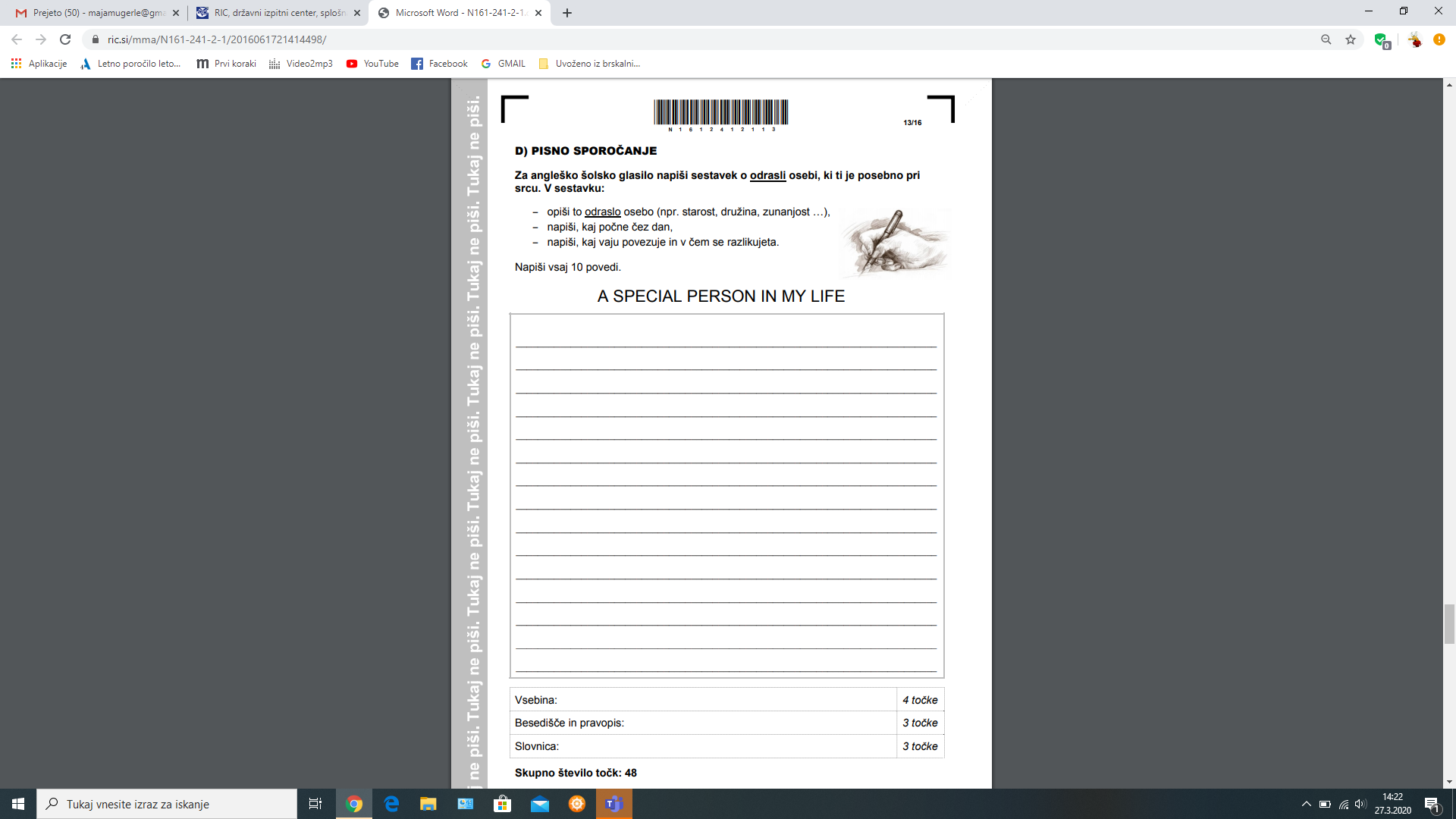 Primeri povedi:My favourite person is….He / She is _________ years old. He / She has got ___________ (brothers / sisters / children …)He / She is ______________ (short / tall / thin …)He / She has got _______________ (brown eyes / long hair …)He / She __________________ (gets up / goes to work / comes home / plays with me…) He / She (goes for  walk / eats dinner / …) at 5/6/7/… o'clock.We both like _______________. We (play … / go… / cook…) together. We don't like _______________ .I like _________________, but he/she doesn't like ___________________ .  He / She likes _____________________, but I don't.